SeminarinhaltReferent/inDen Antrag bitte per Mail an Frau LSI Karin Engstler (karin.engstler@lsr-vbg.gv.at) senden.SchÜLF-Antrag APSSchulenübergreifende Lehrer/innenfortbildungSchÜLF-Antrag APSSchulenübergreifende Lehrer/innenfortbildung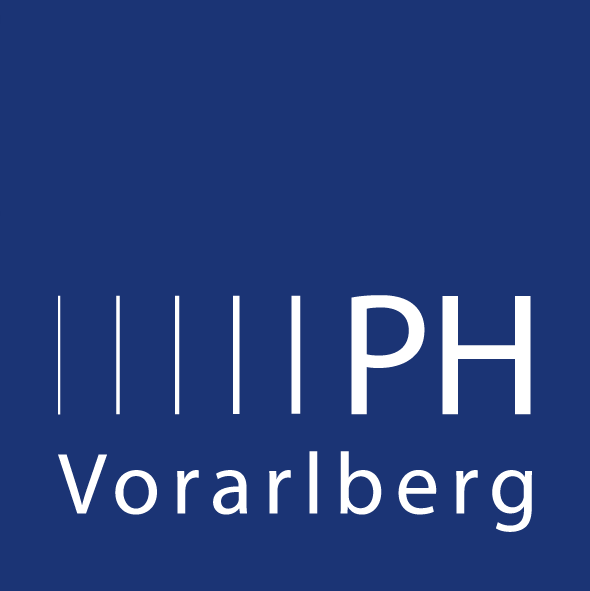 Schule:Kooperierende Schulen:Titel:Ort:Datum:Zeitraum:von:bis:Weitere Tage:Seminarinhalte:Seminarziele:Teilnehmer/innenzahl:KontaktpersonMailadresse:Adresse: (für die Zustellung der Unterlagen)Nachname:Vorname:Titel/akad. Grad:Titel/akad. Grad:Im Bundesdienst:Im Bundesdienst:Ja: Nein: Nein: Personalnummer:      Personalnummer:      Personalnummer:      Personalnummer:      Personalnummer:      Stammdienststelle:Stammdienststelle:Stammdienststelle:Haben Sie eine Dienstzuteilung an einer PH oder Praxisschule?Haben Sie eine Dienstzuteilung an einer PH oder Praxisschule?Haben Sie eine Dienstzuteilung an einer PH oder Praxisschule?Haben Sie eine Dienstzuteilung an einer PH oder Praxisschule?Haben Sie eine Dienstzuteilung an einer PH oder Praxisschule?Haben Sie eine Dienstzuteilung an einer PH oder Praxisschule?Ja: Nein: Nein: Nein: Wenn ja, welche?Wenn ja, welche?Wenn ja, welche?Wenn ja, welche?Wenn ja, welche?Wenn ja, welche?Referent/in aus Österreich:Referent/in aus Österreich:Referent/in aus Österreich:Referent/in aus Österreich:Sozialversicherungsnummer:Sozialversicherungsnummer:(zehnstellig)Referent/in aus dem Ausland:Referent/in aus dem Ausland:Referent/in aus dem Ausland:Referent/in aus dem Ausland:Geburtsdatum:Geburtsdatum:WohnadresseWohnadresseWohnadresseWohnadressePLZ:Ort:Straße, Nr.:KontaktKontaktKontaktKontaktE-Mail:Telefon:Bankverbindung (diese Angaben sind auf der Kontokarte ersichtlich)Bankverbindung (diese Angaben sind auf der Kontokarte ersichtlich)Bankverbindung (diese Angaben sind auf der Kontokarte ersichtlich)Bankverbindung (diese Angaben sind auf der Kontokarte ersichtlich)BIC:IBAN:Für die Direktion der ansuchenden Schule(Unterschrift d. Leiter/in)Genehmigung durch die Institutsleitung:Für die Direktion der ansuchenden Schule(Unterschrift d. Leiter/in)